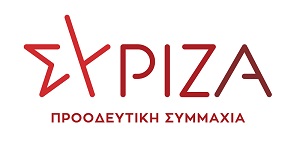 Προς το Προεδρείο της Βουλής των ΕλλήνωνΑναφοράΓια τους κ.κ. ΥπουργούςΕσωτερικώνΥποδομών και ΜεταφορώνΥγείαςΘέμα: «Κίνδυνος για τη δημόσια υγεία η διαρροή λυμάτων στη Σαλαμίνα - Να ληφθούν άμεσα μέτρα προφύλαξης του πληθυσμού» Ο Βουλευτής Β’ Πειραιά Τρύφων Αλεξιάδης καταθέτει ως Αναφορά την επιστολή του Τμήματος Υγειονομικού & Περιβαλλοντικού Ελέγχου της Διεύθυνσης Υγειονομικού ελέγχου και Περιβαλλοντικής Υγιεινής της Περιφερειακής Ενότητας Πειραιά και Νήσων (Αρ. Πρωτ. 1045048/19.10.22) με τα αποτελέσματα αυτοψίας για την ύπαρξη ανθυγιεινής εστίας από την εκροή αστικών λυμάτων σε διάφορα σημεία του δικτύου αποχέτευσης του Δήμου Σαλαμίνας.Η έκθεση αυτοψίας από το κλιμάκιο της υπηρεσίας που επισκέφτηκε το νησί, αποτελεί κόλαφο για τις αρμόδιες αρχές και αναδεικνύει τη θλιβερή και επικίνδυνη για τη δημόσια υγεία κατάσταση που αντίκρυσαν. Διαπιστώνοντας τη δυσοσμία και τα λιμνάζοντα υγρά λύματα που ανέβλυζαν από φρεάτια και διέρρεαν στο δρόμο σε διάφορα σημεία, ομιλούν για την ανάγκη άμεσης αποκατάστασης των βλαβών στο σύστημα αποχέτευσης και τη λήψη άμεσων μέτρων προφύλαξης του πληθυσμού από τις εστίες μόλυνσης.Επισυνάπτεται η σχετική επιστολή.Παρακαλούμε για την απάντηση και την ενημέρωσή μας σχετικά με τις ενέργειές σας. Αθήνα, 26-10-2022Ο καταθέτων βουλευτήςΑλεξιάδης Τρύφων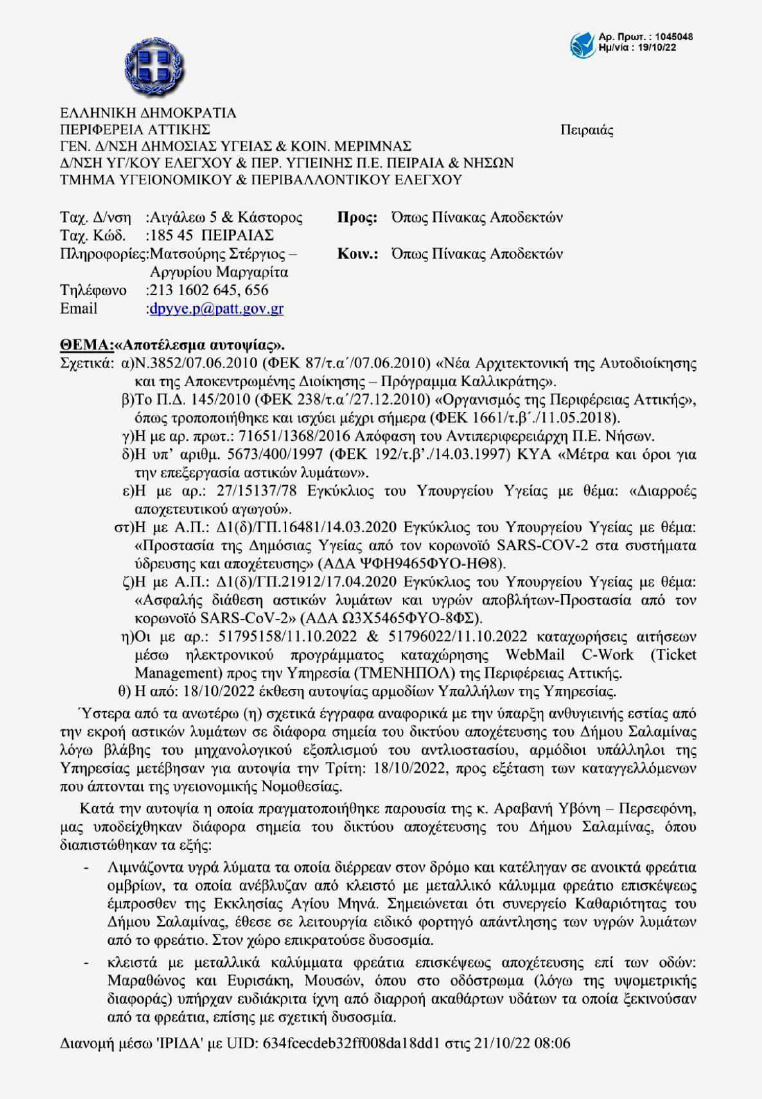 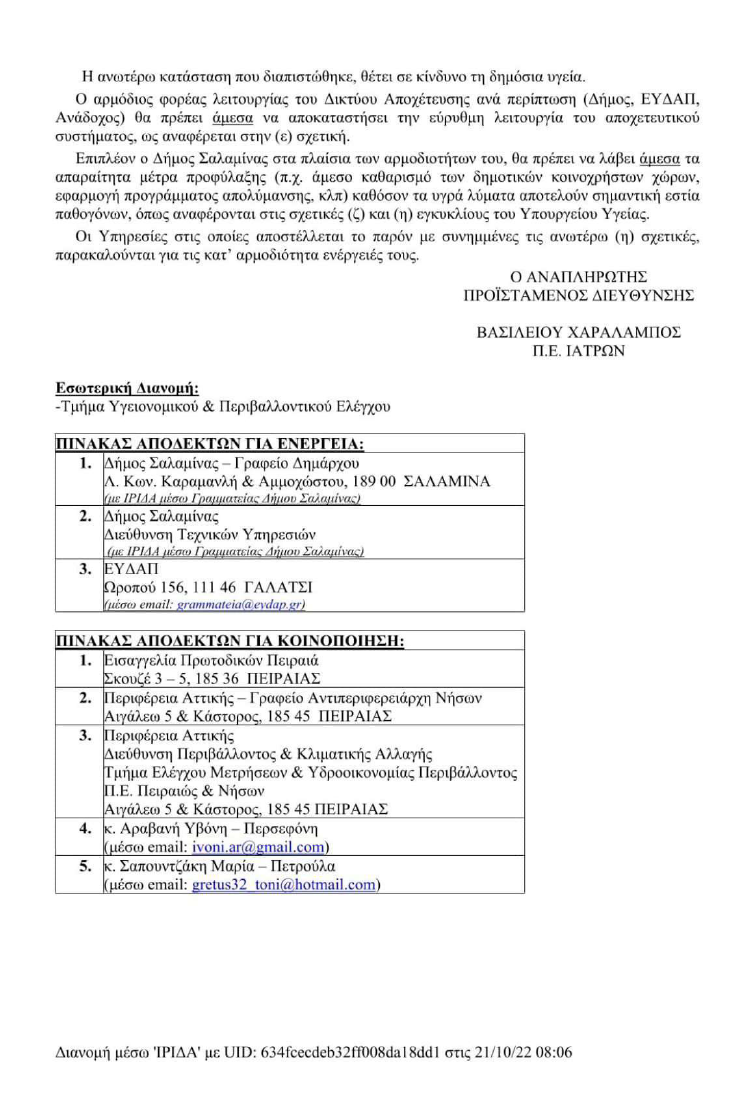 